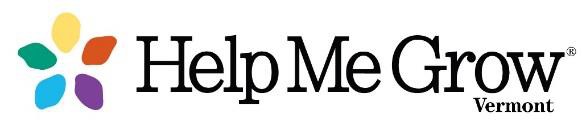 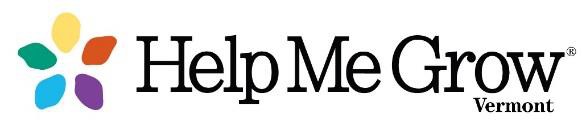 The parent/guardian must be aware of this referral before Help Me Grow staff contact them. You are required to obtain permission from the caregiver before submitting a referral.Child InformationPrenatal referral?   yes      no      Due Date: _________________ Child Name (First & Last): ____________________________ Child DOB: _____________ Gender: _______________Postpartum and any current challenges? _____________________________________________________________Parent/Guardian Name (First & Last): ____________________________     Relationship to child: _________________Address: 	                            City:		                           State:                    Zip:                   Phone:____________________________________Email: 		Preferred mode of contact:      Phone       Text        EmailBest Time to Contact Parent/Guardian:   Morning       Afternoon Language Spoken at Home:  ______________	Child’s Race:American Indian or Alaskan Native		 WhiteAsian		 More than one race        Black/African American         		 Other:  	________________________________Native Hawaiian/Other Pacific Islander		 Declined to answerChild Ethnicity: Hispanic/Latino?   yes      no      Reason for Referral Perinatal mental health treatment and supportsChildren’s Integrated Services for early intervention, home visiting, mental health services and specialized child careTreatment and supports for substance use disorder during pregnancyDevelopmental Screening (ASQ3/ASQ:SE-2)Childcare, preschool, Head Start, playgroups, parenting classes and moreWIC and resources for basic needsReferring Provider InformationPerson/Agency/Practice requesting referral:First/Last Name:____________________________Organization:_______________________________Phone:____________________________________Fax:_______________________________________Email:_____________________________________Address:___________________________________Other: _________________________________Has a developmental screening tool like the ASQ-3 been completed?   yes      noPlease fax this form to 802-861-2544.Questions? Dial 2-1-1 x6 to reach a Help Me Grow Child Development Specialist.www.helpmegrowvt.org | info@helpmegrowvt.org